SHARED GOVERNANCE PRINCIPLES												REV. 9/2017TRANSPARENCYAll understand what is covered by Shared GovernanceINCLUSIONWho should be involved/represented?RESPONSIBILITYRemain ethically engagedCONSENSUSDistinguished from unanimityCOMMUNICATIONMust be open, inclusive, accurate and timely. Responsibility for these standards is universalCONTINUOUS IMPROVEMENTA reflective process with metricsWhy we engageWho is engagedHow we engageHow we move items forward How we communicate during the process. (e.g. input, recommendation, decision, implementation)Upon ReviewOrganizational and policy decisions that result in a rule, guideline, process, procedure, or plan.Instructional policiesRegistration and other student service proceduresAdministrative RegulationsAcademic RegulationsImplementation of new programs and processesImplementation of legal mandatesThose affected by the decisionThose with the necessary background and expertiseThose ultimately responsible for making the decisionThose responsible for implementing the decisionEngage in active and continuous communication with constituents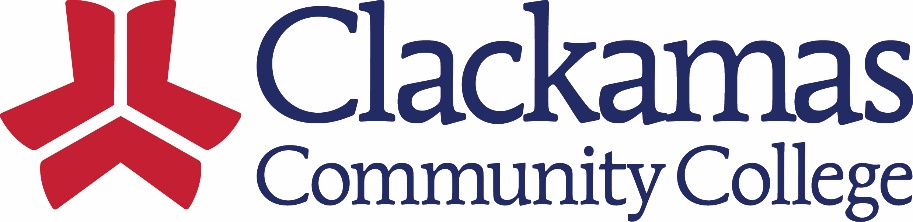 Come to meetings preparedActively participate in discussionsAccurately represent the concerns of constituentsMaintain the spirit of consensus- buildingActively support implementationRemain solution orientedAll who should be involved or represented have beenDue diligence has been exercisedCritical issues have been airedThe process can go forwardChannels include:Formal governance groupsAssociation meetingsDepartment chair meetingsCommitteesInformal conversationsDocument sharingEventsPresident’s messageOther communicationsWas the process open?Were the right people involved?Was the decision widely anticipated?Any unintended consequences?How much push-back?Were there pockets of no or misinformation?